＜ＪＡバンク中央アカデミー＞全国研修のご案内（No.1130）                                                      　　新　　設「預かり資産指導力強化研修」～ＪＡにおいて資産形成・資産運用の提案活動をするための指導を行える人材を育成・強化するために新設した講座～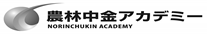 研修のねらい（こんな時）今後のリテール事業戦略の将来方向として、預かり資産提案業務（投資信託・国債窓販業務）の強化・拡充が取組事項の一つとして挙げられています。預かり資産提案業務に取り組んでいくうえでは、利用者に対し資産運用・形成を提案し、その選択肢として投資信託も説明・提案できる人材の育成が必須となっています。本研修は、かかる分野の人材育成強化に向け2019年度から新設した研修です。想定する受講対象者信連等において、預かり資産提案業務の推進を担当する部長・次長・管理者の方※外務員試験の合格者（必須条件）。考え方（研修の骨格）本研修では、外部講師から、①預かり資産提案業務の必要性を知る　②ＪＡからの問い合わせに対応できるよう投資信託・マーケット等の基礎知識を身に付ける　③預かり資産提案業務はこれまでと提案のあり方やその後のアフターフォロー等が大きく変わることを理解するための講義をいただき習得していただきます。本研修においては受講者の理解度確認のため、受講者同士のアウトプットや確認テストも予定しております。関係者の声研修プログラム（予定）※進行により、時間配分等変更の可能性があります。（注）第１日目の研修終了後「経験交流会」を開催いたします。募集人員　　　定員　３６名　応募人数が定員を上回った場合は、受講をお断りする場合がありますので、予めご承知おきください。（受講をお断りする場合は、開講の１か月前までにご連絡します。）　正式なご案内は、事務の都合上、３週間前頃の送付となりますので、１か月前までに連絡がない場合はお申込みいただいた内容で受講準備をお進めください。日程 ◇開　講　　　２０１９年　６月　３日（月）　１３時００分◇閉　講　　　２０１９年　６月　４日（火）　１５時３０分（１５時４０分解散）＜ 集合日時   ２０１９年　６月　３日（月）　１２時５０分 ＞研修会場・宿泊場所（１）研修会場　　農林中央金庫品川研修センター（住所）東京都港区港南２－１０－１３（電話）０３－６７５８－３１７０（２）宿泊場所　　農林中央金庫品川研修センター　　※宿泊人数の関係で近隣ホテル等での宿泊となる場合がありますので、予めご承知おきください。参加費用（予定）（消費税込）申込みの方法５月７日（火）までに以下の方法でお申込みください。以上セッション名内容講師【１日目】【１日目】【１日目】【１日目】121314151619（12:50集合）121314151619＜開講＞ＦＤおよび金融庁目線の資産運用の必要性（講義）外部講師121314151619資産運用の必要性（資産運用ガイダンスの内容）（講義）外部講師121314151619投信の知識（投信の仕組み、分配金の仕組み、投信のコスト）（17:30終了）（講義）外部講師121314151619（経験交流）（４階ダイニングルーム）【２日目】【２日目】【２日目】【２日目】91112131415金融マーケットデータと資産の動き（講義）外部講師91112131415ＮＩＳＡ制度（証券税制）（講義）外部講師91112131415ＪＡバンク商品ラインナップとコアサテライト戦略コンプライアンスと金融商品取引法理解度確認テスト・解答解説（15:40解散）（講義）外部講師外部講師金額備考受講料３６，７００円教材費を含みます宿泊代１，０００円 ―食事代２，４００円研修期間中の食事代（経験交流を含みます）合計４０，１００円お申込み申込方法信農連・１ＪＡ県ＪＡ「研修申込・履歴管理システム」によりお申込みください。農林中金本支店・営業所N-Styleより農林中金系統人材開発部へお申込みください。